Přechod pro chodce ul. Raisova_261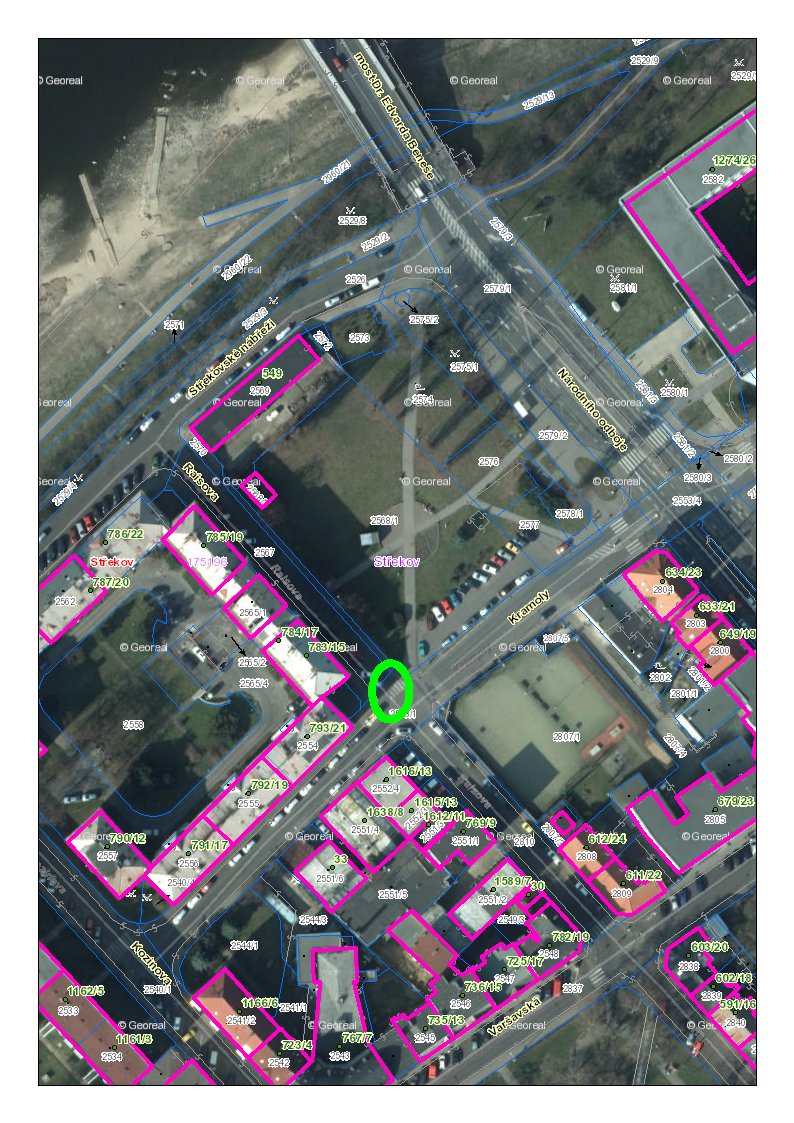 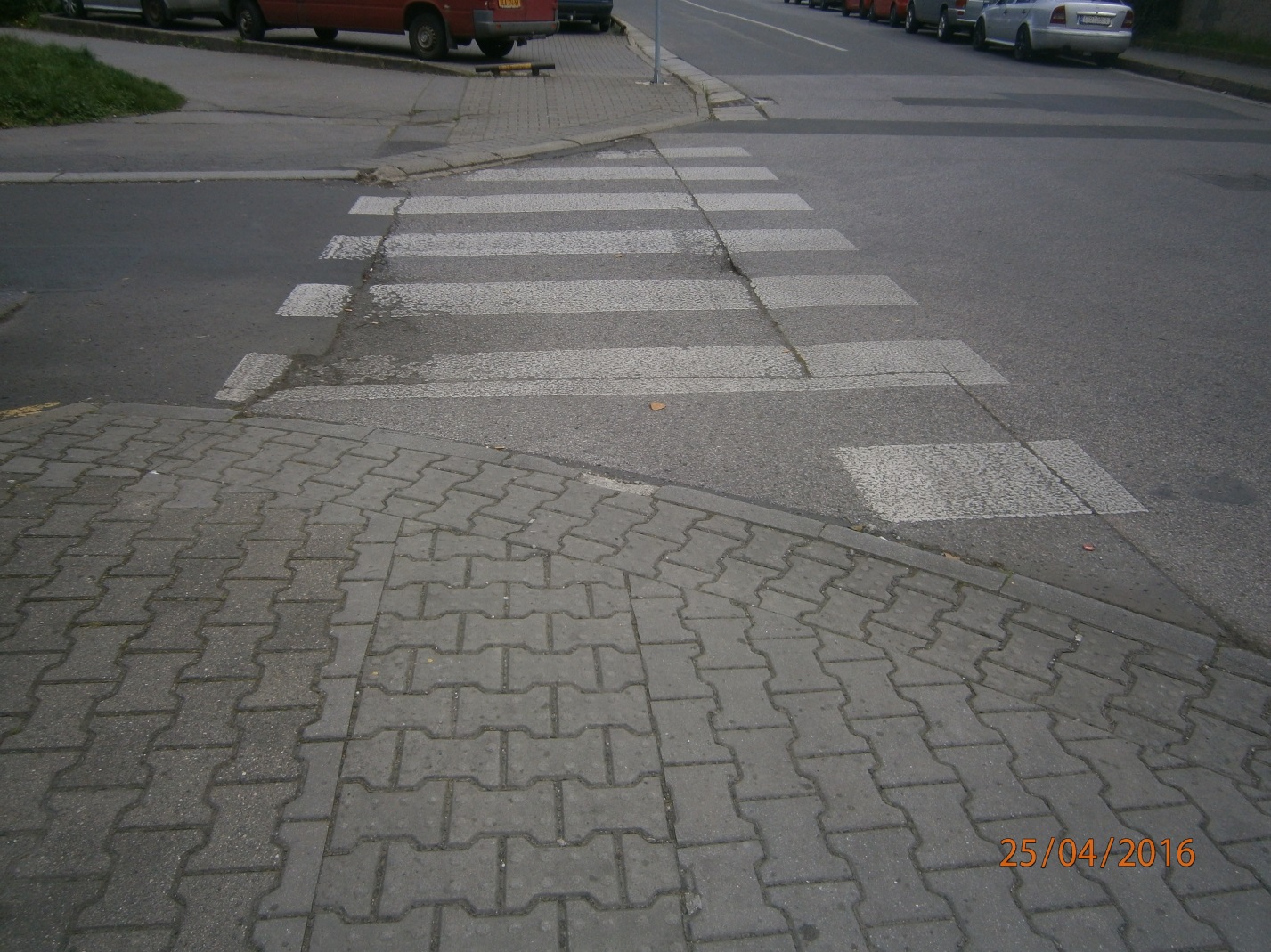 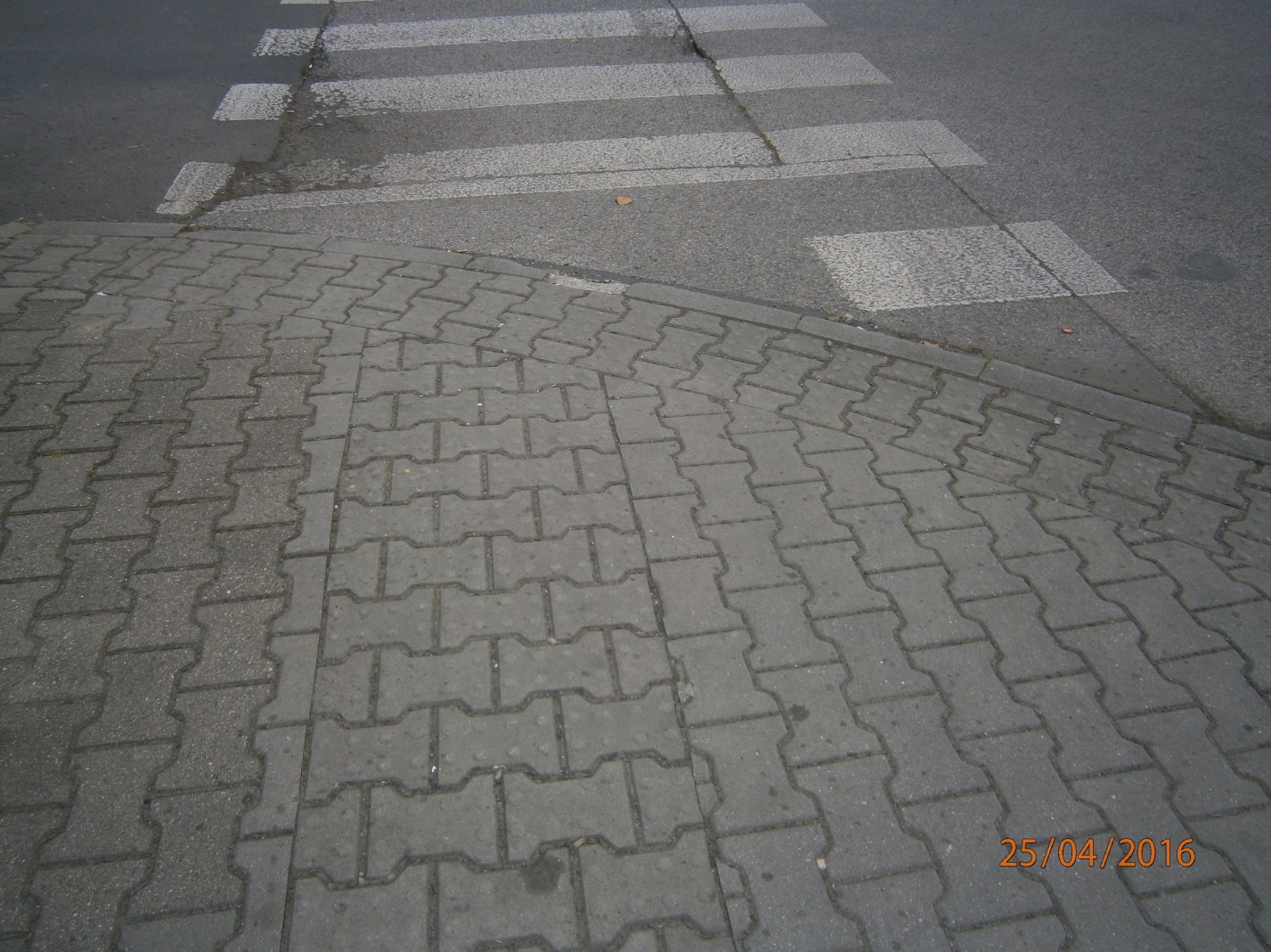 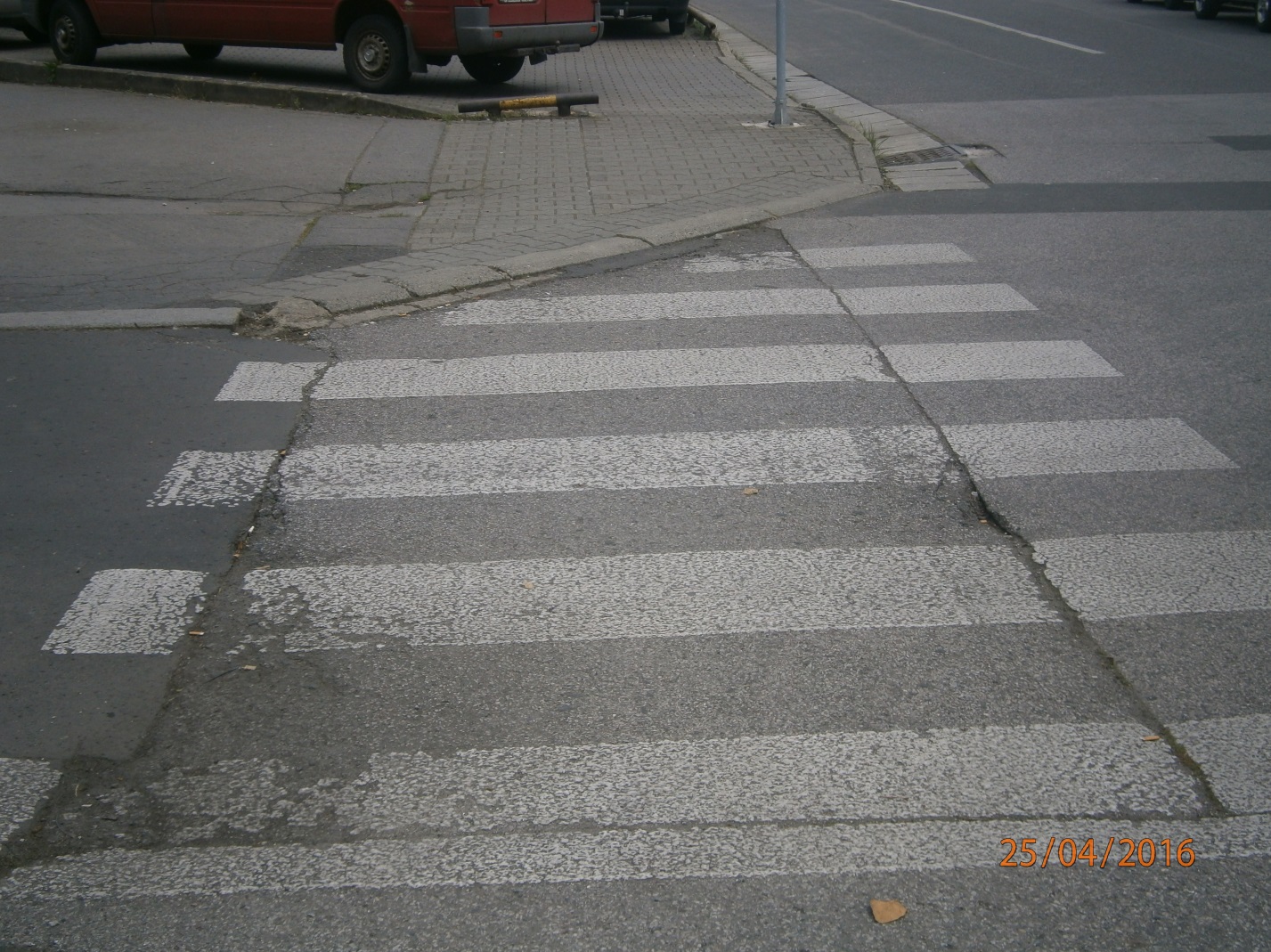 